Межправительственный комитет по интеллектуальной собственности, генетическим ресурсам, традиционным знаниям и фольклору Тридцать седьмая сессия Женева, 27 – 31 августа 2018 г.Охрана традиционных знаний:  проект статейДокумент подготовлен Секретариатом 	На своей тридцать второй сессии, состоявшейся в Женеве 28 ноября – 2 декабря 2016 г., Межправительственный комитет ВОИС по интеллектуальной собственности, генетическим ресурсам, традиционным знаниям и фольклору («Комитет») разработал на основе документа WIPO/GRTKF/IC/32/4 новый текст, озаглавленный «Охрана традиционных знаний:  проект статей Rev. 2», и постановил препроводить этот текст для рассмотрения на тридцать четвертой сессии Комитета в соответствии с мандатом Комитета на 2016-2017 гг. и программой работы на 2017 г.  Текст был представлен на тридцать четвертой сессии Комитета в качестве документа WIPO/GRTKF/IC/34/5 и передан на рассмотрение Генеральной Ассамблеи в 2017 г в качестве приложения I к документу WO/GA/49/11.	На своей сессии в 2017 г. Генеральная Ассамблея ВОИС рассмотрела документ WO/GA/49/11 и приложения к нему и постановила, что Комитет «продолжит активизировать свою работу в целях достижения договоренности по международному правовому документу (документам) в области интеллектуальной собственности, который обеспечит сбалансированную и эффективную охрану генетических ресурсов (ГР), традиционных знаний (ТЗ) и традиционных выражений культуры (ТВК), без предрешения характера результата (результатов) этой работы» и «будет использовать все рабочие документы ВОИС, включая WIPO/GRTKF/IC/34/4, WIPO/GRTKF/IC/34/5 и WIPO/GRTKF/IC/34/8, а также любую другую информацию и материалы, предоставленные государствами-членами, […] и результаты работы экспертной группы (групп), созданной Комитетом, а также тематических мероприятий, организованных в рамках программы 4».3.	Во исполнение этого решения в приложении к настоящему документу приводится приложение I к документу WO/GA/49/11.	Комитету предлагается рассмотреть и прокомментировать документ, содержащийся в приложении, в целях подготовки его пересмотренного варианта.[Приложение следует]Охрана традиционных знаний:  проекты статейТекст модераторов Rev. 2 (2 декабря 2016 г.)ПРЕАМБУЛА/ВВЕДЕНИЕПризнание ценности(i)	признание [целостного] [специфического] характера традиционных знаний и их [непреходящей] ценности, включая их социальную, духовную, [экономическую], интеллектуальную, научную, экологическую, техническую, [коммерческую], образовательную и культурную ценность, и признание того, что системы традиционных знаний представляют собой структуры, в недрах которых рождаются инновации и характерная интеллектуальная и творческая жизнь, что имеет [основополагающее] непреходящее значение для коренных [народов] и местных общин и представляет такую же научную ценность, что и другие системы знаний;Содействие обеспечению осведомленности и уважения (ii)	содействие обеспечению осведомленности и уважения в том, что касается систем традиционных знаний; достоинства,  [культурной самобытности] культурного наследия и интеллектуальных и духовных ценностей [носителей]/[владельцев] традиционных знаний, которые сохраняют, развивают и поддерживают эти системы; вклада, который традиционные знания вносят в поддержку средств существования и сохранения самобытности [носителей]/[владельцев] традиционных знаний; и вклада, который [носители]/[владельцы] традиционных знаний вносят в [сохранение окружающей среды] сохранение и устойчивое использование биоразнообразия, продовольственную безопасность и устойчивое развитие сельского хозяйства, здравоохранение, а также в прогресс науки и техники;Альтернативный вариант(ii)	содействие обеспечению уважения систем традиционных знаний, а также достоинства, культурной самобытности и духовных ценностей носителей традиционных знаний, которые сохраняют и поддерживают эти системы;										[Конец альтернативного варианта]Содействие [сбережению и] сохранению традиционных знаний (iii)	содействие мерам по [сбережению и] сохранению [и уважению]  традиционных знаний и поддержка таких мер [путем уважения, сбережения, охраны и поддержания систем традиционных знаний [и стимулирования хранителей таких систем знаний к поддержанию и защите их систем знаний]];[Согласованность с соответствующими международными соглашениями и процессами (iv)	учет и последовательное взаимодействие с другими международными и региональными документами и процессами, в частности режимами, регулирующими интеллектуальную собственность и доступ и совместное пользование выгодами от применения генетических ресурсов, связанных с традиционными знаниями, [а также Декларацией Организации Объединенных Наций о правах коренных народов;]][Содействие доступу к знаниям и охрана общественного достояния(v)	признание ценности полного жизненных сил общественного достояния и совокупности знаний, которыми могут пользоваться все и которые жизненно необходимы для творчества и инноваций, и необходимости охранять, сохранять и обогащать общественное достояние;][Документирование и сбережение традиционных знаний(vi)	содействие документированию и сбережению традиционных знаний путем поощрения раскрытия, изучения и использования традиционных знаний согласно соответствующей обычной практике, нормам, законам и/или пониманию носителей традиционных знаний, включая ту обычную практику, нормы, законы и/или понимание, которые требуют предварительного осознанного согласия или одобрения и участия и взаимосогласованных условий, прежде чем традиционные знания могут раскрываться, изучаться или  использоваться другими;][Содействие защите прав человека(vii)	Признание и охрана права каждого человека свободно участвовать в культурной жизни сообщества, наслаждаться произведениями искусства, принимать участие в научном прогрессе и пользоваться его плодами, а также признание того факта, что осуществление этого права не может зависеть от каких бы то ни было различий, таких как различия расы, цвета кожи, пола, языка, религии, политических или иных взглядов, национального или социального происхождения, имущественного, сословного или иного статуса. Кроме того, не допускаются никакие различия, основанные на политическом, юридическом или международном статусе страны или территории, к которым принадлежит то или иное лицо, идет ли речь о независимой или подопечной стране или территории, стране или территории без прав самоуправления или стране или территории, суверенитет которой ограничен каким-либо иным образом.]Содействие инновациям(viii)	[охрана традиционных знаний должна] содействовать развитию инноваций и передаче и распространению знаний к взаимной выгоде носителей и пользователей традиционных знаний, в формах, способствующих росту социально-экономического благосостояния и обеспечению балансу прав и обязательств;Вариант[Инновации, основанные на традиционных знаниях, могут способствовать передаче и распространению знаний в интересах обладателей и законных пользователей традиционных знаний, при условии, что они способствуют росту социально-экономического благосостояния и обеспечению баланса прав и обязательств.Охрана инноваций, основанных на традиционных знаниях, дает общинам возможности для коммерческого использования принадлежащей им интеллектуальной собственности, контроля за таким использованием, а также коллективного пользования его плодами;]Содействие установлению новых правил и процедур(ix)	[признание необходимости установления новых правил и процедур в отношении обеспечения эффективных и надлежащих средств защиты прав, касающихся традиционных знаний, с учетом различий между национальными правовыми системами;]Связь с обычным использованием(x)	отсутствие ограничений в отношении создания, обычного использования, передачи, обмена и развития традиционных знаний бенефициарами, как в рамках общин, так и между ними, в традиционном и обычном контексте [в соответствии с национальным законодательством].[СТАТЬЯ 1ОСНОВНЫЕ ЦЕЛИ[Вариант 1 Настоящий документ должен иметь своей целью:1.	Предоставление бенефициарам средств для:предотвращения [незаконного присвоения/ неправомерного присвоения, неправомерного использования и несанкционированного использования] их традиционных знаний; 
 [осуществления контроля за тем, как их традиционные знания используются вне их традиционного и обычного контекста;] 
достижения справедливого и равноправного совместного получения выгод от использования их традиционных знаний с их предварительного осознанного согласия или одобрения и при их участии и с учетом, в необходимых случаях, норм обычного права; и
поощрения и охраны творчества и инноваций, основанных на традициях, независимо от коммерциализации их результатов.Альтернативный вариант поощрения и охраны творчества и инноваций, независимо от коммерциализации их результатов.[2. 	Создание условий, предотвращающих ошибочное предоставление прав интеллектуальной собственности [/патентных прав] на [традиционные знания и [[традиционные знания, связанные с генетическими ресурсами] [и связанные с ними генетические ресурсы].] Вариант 2Настоящий документ должен иметь своей целью предотвращение [неправомерного использования]/[незаконного присвоения] охраняемых традиционных знаний и стимулирование творческой деятельности и инноваций. Вариант 3Цель настоящего документа заключается в [обеспечении] [поддержке] [надлежащего использования] [охраны] традиционных знаний в рамках системы интеллектуальной собственности в соответствии с национальным законодательством при признании прав [владельцев таких традиционных знаний] [бенефициаров]. Вариант 4 Цели настоящего документа: содействовать охране инноваций и передаче и распространению знаний к взаимной выгоде носителей и пользователей охраняемых традиционных знаний и в формах, способствующих социально-экономическому благосостоянию и обеспечению баланса прав и обязательств. признать ценность живого и динамичного общественного достояния как общедоступного массива знаний, являющегося обязательным условием творческой деятельности и инноваций, а также необходимость охраны, сохранения и укрепления общественного достояния;  и предотвращать ошибочное предоставление прав интеллектуальной собственности [на традиционные знания и традиционные знания, связанные с генетическими ресурсами,] [которые непосредственно основаны на охраняемых традиционных знаниях, полученных путем незаконного присвоения]. СТАТЬЯ 2ИСПОЛЬЗОВАНИЕ ТЕРМИНОВДля целей настоящего документа:[Незаконное  присвоение означает Вариант 1Любой доступ или любое использование [объекта]/[традиционных знаний] без предварительного осознанного согласия или одобрения и участия, и, когда это применимо, без взаимосогласованных условий с какой бы то ни было целью (коммерческой, исследовательской, академической или связанной с передачей технологии).Вариант 2Использование охраняемых традиционных знаний другого лица, когда [объект]/[традиционные знания] приобретен/приобретены пользователем у носителя ненадлежащим образом или в результате злоупотребления доверием, что приводит к нарушению национального законодательства в предоставляющей стране, причем признается, что приобретение традиционных знаний законными средствами, такими как [независимое открытие или создание,] чтение книг, их получение из источников, находящихся вне незатронутых традиционных общин, инженерный анализ и неумышленное раскрытие в результате того, что носителем не были приняты разумные меры охраны, не является [незаконным присвоением/ неправомерным использованием/несанкционированным использованием/несправедливым и неравноправным использованием.]Вариант 3Любой доступ к традиционным знаниям или использование традиционных знаний бенефициаров, совершающиеся в нарушение обычного права и сложившейся практики доступа к таким традиционным знаниям или их использования.Вариант 4Любой доступ к традиционным знаниям или использование традиционных знаний [бенефициаров] коренных [народов] или местных общин без их свободного предварительного и осознанного согласия и взаимно согласованных условий, совершающиеся в нарушение обычного права и сложившейся практики доступа к таким традиционным знаниям или их использования.[Неправомерное использование может иметь место в том случае, когда традиционные знания, принадлежащие бенефициару, используются пользователем таким образом, что в результате этого нарушается национальное законодательство или меры, предусмотренные законодательством страны, в которой используются эти знания; охрана или защита традиционных знаний на национальном уровне может принимать различные формы, включая новые формы охраны интеллектуальной собственности, охрану, основанную на принципах предотвращения недобросовестной конкуренции, подход, основанный на применении мер или их сочетание.][Охраняемые традиционные знания – это традиционные знания, которые отвечают критериям охраноспособности, предусмотренным статьей 1, а также критериям, касающимся объема и условий охраны, предусмотренным статьей 3.][Общественное достояние означает, для целей настоящего документа, неосязаемые материалы, которые в силу своей природы не охраняются или не могут охраняться с помощью установленных прав интеллектуальной собственности или соответствующих форм охраны, предусматриваемых законодательством страны, в которой используются такие материалы. Примером может служить ситуация, когда объект не отвечает условиям его охраны в качестве объекта интеллектуальной собственности на национальном уровне или когда, в зависимости от обстоятельств, истек срок действия любой предшествующей охраны.][Публично доступный означает [объект]/[традиционные знания], [утративший] [утратившие] свою отличительную связь с любой коренной общиной и вследствие этого [ставший родовым или общеизвестным] [ставшие родовыми или общеизвестными], несмотря на то, что [его] [их] историческое происхождение может быть известно публике].[Вариант 1Традиционные знания для целей настоящего документа – это знания, создаваемые, поддерживаемые и развиваемые коренными [народами], местными общинами [и нациями/государствами], и связанные с национальной или социальной идентичностью и/или культурным наследием коренных [народов], местных общин [и наций/государств] или являющиеся их неотъемлемой частью, которые передаются из поколения в поколение, будь то последовательно или нет; существуют в кодифицированной, устной или иной форме и могут быть динамичными и развивающимися и принимать форму ноу-хау, навыков, инноваций, практики, учений или обучения.][Вариант 2Традиционные знания, для целей настоящего документа – это знания, создаваемые, поддерживаемые, контролируемые, охраняемые и развиваемые коренными [народами], местными общинами [и нациями], и непосредственно связанные с социальной идентичностью и/или культурным наследием коренных [народов] и местных общин, которые передаются из поколения в поколение, будь то последовательно или нет, существуют в кодифицированной, устной или иной форме и могут быть динамичными и развивающимися и принимать форму ноу-хау, навыков, инноваций, практики, учений или обучения.][Традиционные знания, сохраняемые в тайне, – это традиционные знания, хранящиеся бенефициарами с применением определенных мер сохранения тайны, в соответствии с обычным правом, и при общем понимании, что традиционные знания должны использоваться и быть известны только в пределах конкретной группы.][Священные традиционные знания – это традиционные знания, которые, несмотря на их сохранение в тайне, узкое или широкое распространение, представляют собой часть духовной идентичности бенефициаров.][Традиционные знания, имеющие узкое распространение, – это традиционные знания, которые являются совместным достоянием бенефициаров, не принимающих мер по их сохранению в тайне, но доступ к которым для лиц, не входящих в соответствующую группу, затруднен.][Традиционные знания, имеющие широкое распространение, – это традиционные знания, которые легко доступны для широкой публики, но тем не менее имеют культурную связь с социальной идентичностью их бенефициаров.][Незаконное присвоение – это использование охраняемых традиционных знаний, полученных пользователем от носителя традиционных знаний с применением ненадлежащих средств или путем злоупотребления доверием, что приводит к нарушению национального законодательства в стране носителя традиционных знаний. Использование охраняемых традиционных знаний, полученных законным путем, например, в результате независимого открытия или создания, чтения публикаций, инженерного анализа и их неумышленного или намеренного раскрытия в результате того, что носителем традиционных знаний не были приняты разумные меры охраны, не является незаконным присвоением.][Несанкционированное использование – это использование охраняемых традиционных знаний без разрешения правообладателя.][“Использование”]/[“применение”] означает(a)	если традиционные знания включены в изделие [или] если изделие разработано или получено на основе традиционных знаний:(i)	производство, импорт, предложение к продаже, продажу, хранение или использование изделия вне традиционного контекста; или(ii)	владение изделием в целях его предложения к продаже, продажи или использования вне традиционного контекста;(b)	если традиционные знания включены в процесс [или] если процесс разработан или получен на основе традиционных  знаний:(i)	использование процесса вне традиционного контекста; или(ii)	осуществление действий, упомянутых в подпункте (а) в отношении изделия, являющегося непосредственным результатом использования этого процесса; (c)	использование традиционных знаний для целей научных исследований и разработок, осуществляемых в некоммерческих целях;	(d)	использование традиционных знаний для целей научных исследований и разработок, осуществляемых в коммерческих целях.[СТАТЬЯ 3ПРЕДМЕТ ДОКУМЕНТАВариант 1Настоящий документ относится к традиционным знаниям. Вариант 2Предметом настоящего документа являются традиционные знания, которые представляют собой знания, создаваемые и поддерживаемые коллективным образом, непосредственно связанные с социальной идентичностью и/[или] культурным наследием коренных [народов] и местных общин [и наций], которые передаются между поколениями или из поколения в поколение, будь то последовательно или нет, и существуют в кодифицированной, устной или иной форме. Вариант 3Настоящий документ относится к традиционным знаниям.Критерии охраноспособностиЧтобы отвечать критериям охраноспособности, установленным настоящим документом, традиционные знания должны быть четко связаны с культурным наследием бенефициаров, как оно определено в статье 4, и коллективно создаваться, производиться, разрабатываться, поддерживаться и использоваться, а также передаваться из поколения в поколение в течение срока, определенного каждым государством-членом, но составляющего не менее 50 лет или пяти поколений.] Вариант 4Настоящий документ относится к традиционным знаниям. Чтобы отвечать критериям охраноспособности, установленным настоящим документом, традиционные знания должны быть четко связаны с культурным наследием бенефициаров, как оно определено в статье 4, и коллективно создаваться, производиться, разрабатываться, поддерживаться и использоваться, а также передаваться из поколения. [СТАТЬЯ 4БЕНЕФИЦИАРЫ ОХРАНЫВариант 1Бенефициарами настоящего документа являются коренные [народы] и местные общины, являющиеся носителями охраняемых традиционных знаний. Вариант 2Бенефициарами настоящего документа являются коренные [народы], местные общины и иные бенефициары [такие как государства [и/или нации]], которые могут определяться национальным законодательством.] [СТАТЬЯ 5ОБЪЕМ [И УСЛОВИЯ] ОХРАНЫ[Вариант 1Государства-члены [должны обеспечивать/ обеспечивают] имущественные и неимущественное интересы бенефициаров, касающиеся [охраняемых] традиционных знаний, как они определены в настоящем документе, в соответствующих случаях и в соответствии с национальным законодательством, обоснованным и сбалансированным образом.][Вариант 2Государства-члены [должны обеспечивать/ обеспечивают] имущественные и неимущественное интересы бенефициаров, касающиеся традиционных знаний, как они определены в настоящем документе, в соответствующих случаях и в соответствии с национальным законодательством, обоснованным и сбалансированным образом, а также в соответствии с со статьей 14, в частности: (a)	Если традиционные знания сохраняются в тайне, независимо от того, признаются ли они священными, государства-члены [должны принимать/ принимают] надлежащие законодательные меры, административные меры и/или меры политики с целью обеспечить порядок, при котором: (i)	бенефициары пользуются исключительным и коллективным правом на сохранение, контроль, использование и развитие их традиционных знаний, разрешение или запрещение доступа к ним и их использования, а также на получение справедливой доли выгод от их использования;(ii)	бенефициары пользуются неимущественным правом на установление авторства и правом на использование их традиционных знаний в формах, обеспечивающих уважение целостности таких традиционных знаний. (b)	Если традиционные знания имеют узкое распространение, независимо от того, являются ли они священными, государства-члены [должны принимать/ принимают] надлежащие законодательные меры, административные меры и/или меры политики с целью обеспечить порядок, при котором: (i)	Бенефициары получают справедливую долю выгод от их использования; и (ii)	Бенефициары пользуются неимущественным правом на установление авторства и правом на использование их традиционных знаний в формах, обеспечивающих уважение целостности таких традиционных знаний. (c)	Если традиционные знания не пользуются охраной в соответствии с пунктами (a) или (b), государства-члены [должны принимать/ принимают] по согласованию с бенефициарами, когда это применимо, все возможные меры к тому, чтобы защищать целостность традиционных знаний. [Вариант 35.1	Если охраняемые традиционные знания сохраняются в тайне, независимо от того, признаются ли они священными, государства-члены [должны обеспечивать/ обеспечивают] порядок, при котором: (a)	Бенефициары пользуются исключительным и коллективным правом на сохранение, контроль, использование и развитие их традиционных знаний, разрешение или запрещение доступа к ним и их использования; и на получение справедливой доли выгод от их использования. (b)	Пользователи обозначают указанные традиционные знания как принадлежащие бенефициарам и используют знания в формах, обеспечивающих уважение культурных норм и практики бенефициаров, а также неотъемлемого, неделимого и неотторжимого характера личных неимущественных прав, связанных с традиционными знаниями.   5.2	Если охраняемые традиционные знания имеют узкое распространение, независимо от того, являются ли они священными, государства-члены [должны обеспечивать/ обеспечивают] порядок, при котором:  (a)	Бенефициары получают справедливую долю выгод от их использования; и (b)	При использовании традиционных знаний пользователи указывают четко распознаваемых владельцев таких традиционных знаний и используют знания в формах, обеспечивающих уважение культурных норм и практики бенефициаров, а также неотъемлемого, неделимого и неотторжимого характера личных неимущественных прав, связанных с традиционными знаниями.  5.3	Государства-члены должны принимать [, по согласованию с коренными и местными общинами,] все возможные меры к тому, чтобы защищать целостность охраняемых традиционных знаний, имеющих широкое распространение [и являющихся священными].]] [СТАТЬЯ 3 BIS[БАЗА ДАННЫХ] [ДОПОЛНИТЕЛЬНАЯ] [И] [ЗАЩИТНАЯ] ОХРАНА Охрана баз данныхПризнавая значение сотрудничества и консультаций с коренными и местными общинами при определении доступа к традиционным знаниям, государства-члены с учетом национального законодательства и обычного права и при условии его соблюдения должны стремиться облегчать и поощрять формирование следующих национальных баз данных по традиционным знаниям, для которых бенефициары могут добровольно предоставлять свои традиционные знания:5BIS.1	Публично доступных национальных баз данных по традиционным знаниям для целей транспарентности, надежности, сохранения и трансграничного сотрудничества, а также в соответствующих случаях для облегчения и поощрения создания традиционных знаний, обмена ими, их распространения и доступа к ним.5BIS.2	Национальных баз данных по традиционным знаниям, доступных только ведомствам интеллектуальной собственности для целей предотвращения ошибочного предоставления прав интеллектуальной собственности. Ведомства интеллектуальной собственности должны стремиться обеспечить, чтобы в отношении такой информации соблюдался режим конфиденциальности, за исключением тех случаев, когда она цитируется в рамках экспертизы заявки на охрану интеллектуальной собственности.5BIS.3	Не являющихся публично доступными национальных баз данных по традиционным знаниям для целей кодификации и сохранения традиционных знаний в коренных и местных общинах. Не являющиеся публично доступными национальные базы данных по традиционным знаниям должны быть доступны только бенефициарам согласно соответствующим нормам обычного права и сложившейся практике доступа к таким традиционным знаниям или их использования.[Дополнительная] [защитная] охрана 5BIS.4	[Государства-члены]/[Договаривающиеся стороны] должны [стремятся], при условии соблюдения и с учетом национального законодательства и обычного права:(a)	[содействовать/способствовать формированию [публично доступных] национальных баз данных традиционных знаний для целей защитной охраны традиционных знаний, [в том числе путем недопущения ошибочного предоставления патентов] и/или для целей обеспечения транспарентности, определенности, сохранности и/или трансграничного сотрудничества;](b)	[содействовать/способствовать, в соответствующих случаях, созданию, обмену, распространению и обеспечению доступности [публично доступных] баз данных генетических ресурсов и традиционных знаний, связанных с генетическими ресурсами;](c)	[предусматривать процедуры возражения, позволяющие третьим сторонам оспаривать законность патента [путем предоставления информации об известном уровне техники];](d)	стимулировать разработку и применение добровольных кодексов поведения; и(e)	[предотвращать раскрытие, приобретение и использование другими сторонами информации, контролируемой бенефициарами на законных основаниях, без [согласия] бенефициаров/носителей/владельцев, в нарушение справедливой коммерческой практики, при условии, что она сохраняется [в тайне], что были приняты разумные меры для предотвращения ее несанкционированного раскрытия и что она обладает ценностью;](f)	[рассмотреть возможность создания [публично доступных] баз данных традиционных знаний, доступных для патентных ведомств, для предотвращения ошибочной выдачи патентов, а также формирования и поддержания таких баз данных в соответствии с национальным законодательством;должны быть установлены минимальные стандарты для гармонизации структуры и содержания таких баз данных;базы данных должны содержать:материалы на языках, которые могут пониматься патентными экспертами;письменную и устную информацию о традиционных знаниях;соответствующий письменный и устный уровень техники применительно к традиционным знаниям.](g)	[разработать надлежащие и достаточные рекомендации по проведению патентными ведомствами поиска и экспертизы по патентным заявкам, касающимся традиционных знаний.] 5BIS.5	[Для документирования того, как и где используются традиционные знания, а также сохранения и поддержания таких знаний, национальные органы [должны вести]/[ ведут] работу по кодификации устной информации, касающейся традиционных знаний, и формированию [публично доступных] баз данных традиционных знаний.]]5BIS.6	[Государства-члены]/[Договаривающиеся стороны] [должны рассмотреть]/[рассматривают] возможности сотрудничества в области создания таких баз данных, особенно в случаях, когда традиционные знания не находятся исключительно в границах одного [государства-члена]/[Договаривающейся стороны]. [Если в базу данных включаются традиционные знания, отвечающие определению статьи 2, охраняемые традиционные знания должны предоставляться другим лицам только с предварительного осознанного согласия или одобрения или при участии носителя традиционных знаний.] 5BIS.7 	Кроме того, [должны предприниматься]/[предпринимаются] усилия по облегчению доступа к таким базам данных ведомств интеллектуальной собственности, что будет способствовать принятию соответствующих решений. [Государства-члены]/[Договаривающиеся стороны] [должны рассмотреть]/[рассматривают] возможности задействования потенциала международного сотрудничества.  Информация, предоставляемая ведомствам интеллектуальной собственности [должна включать]/[включает] только информацию, которая может быть использована для отказа от сотрудничества и, таким образом, не [должна включать]/[включает] охраняемые традиционные знания. 5BIS.8	Национальные учреждения [должны предпринимать]/[предпринимают] усилия по кодификации публично доступной информации, касающейся традиционных знаний, для более активного формирования [публично доступных] баз данных традиционных знаний в интересах сохранения и поддержания таких знаний.5BIS.9	Кроме того, ведомства интеллектуальной собственности [должны предпринимать]/[предпринимают] усилия по облегчению доступа к публично доступной информации, в том числе информации, содержащейся в [публично доступных] базах данных традиционных знаний. 5BIS.10	Ведомства интеллектуальной собственности [должны обеспечивать]/[обеспечивают] соблюдение в отношении такой информации режима конфиденциальности, за исключением случаев, когда она цитируется в качестве известного уровня техники в процессе экспертизы патентной заявки.]] [СТАТЬЯ 6САНКЦИИ, СРЕДСТВА ПРАВОВОЙ ЗАЩИТЫ И ОСУЩЕСТВЛЕНИЕ ПРАВ/ПРИМЕНЕНИЕВариант 1Государства-члены принимают надлежащие, эффективные, сдерживающие и соразмерные правовые и/или административные меры для борьбы с нарушениями прав, указанных в настоящем документе. Вариант 26.1	[Государства-члены [должны обеспечить]/[обеспечивают] наличие предусмотренных законодательством [доступных, надлежащих и адекватных] [уголовно-, гражданско- [и] административно-правовых] процедур защиты прав [, урегулирования споров][, санкций] [и средств правовой защиты] против [умышленного или неумышленного [ущерба имущественным и/или неимущественным интересам]] [нарушения охраняемых прав на традиционные знания, которые предоставляются в соответствии с настоящим документом,] [[незаконного присвоения/неправомерного использования/несанкционированного использования/несправедливого и неравноправного использования] или неправомерного использования традиционных знаний], достаточных для того, чтобы они послужили фактором сдерживания от совершения новых нарушений.]6.2	Указанные в пункте 1 процедуры должны быть доступными, эффективными, справедливыми, основанными на равноправии, адекватными [надлежащими] и необременительными для [носителей]/[владельцев] охраняемых традиционных знаний. [Эти процедуры также должны предусматривать гарантии соблюдения законных интересов третьих лиц и общественных интересов.]6.3 	[Бенефициары [должны иметь]/[имеют] право возбуждать процессуальные действия в случаях нарушения или несоблюдения их прав согласно пунктам 1 и 2.]6.4	[В зависимости от обстоятельств санкции и средства правовой защиты должны учитывать санкции и средства правовой защиты, которые будут использовать коренные народы и местные общины.]6.5 	[В случае возникновения спора между бенефициарами или между бенефициарами и пользователями традиционных знаний каждая сторона [может]/[имеет право] передать дело на рассмотрение с использованием [независимого] альтернативного механизма урегулирования споров, признанного международным, региональным или [, в случае, если обе стороны являются гражданами одной страны,] национальным законодательством [, который в наибольшей степени отвечает потребностям носителей традиционных знаний].]6.6	[Если, согласно применимому внутригосударственному праву, установлено, что широкое/[международное] распространение [охраняемого объекта]/[традиционных знаний] за пределами опознаваемого практикующего сообщества является результатом акта [незаконного присвоения/неправомерного использования/несанкционированного использования/несправедливого и неравноправного использования] или иного нарушения национального законодательства, бенефициары имеют право на справедливую и соразмерную компенсацию/роялти.]6.7	Если нарушение прав, охраняемых настоящим документом, предусмотрено процедурой, определенной в пункте 6.1, исходя из характера и последствий нарушения санкции могут включать меры реституционного правосудия.][СТАТЬЯ 7ТРЕБОВАНИЕ О РАСКРЫТИИВариант 1В тех случаях, когда это предусмотрено национальным законодательством, пользователи традиционных знаний соблюдают требования в отношении раскрытия источника и/или происхождения традиционных знаний.Вариант 27.1	Заявки на права интеллектуальной собственности, касающиеся [изобретения] какого-либо процесса или продукта, которые имеют отношение к традиционным знаниям или в которых эти знания используются, включают информацию о стране, в которой [изобретатель] заявитель собрал или получил эти знания (предоставляющей стране), а также о стране происхождения, если предоставляющая страна не является страной происхождения традиционных знаний. В заявке также указывается, было ли получено предварительное осознанное согласие или одобрение на доступ и использование и обеспечено соответствующее участие.]7.2	[В случае, если изложенная в пункте 1 информация заявителю не известна, заявитель указывает непосредственный источник, из которого [изобретатель] заявитель собирал или получал традиционные знания.] 7.3	[В случае невыполнения заявителем положений пунктов 1 и 2 рассмотрение заявки прекращается до тех пор, пока не будут выполнены эти условия. Ведомство интеллектуальной собственности может установить срок, в течение которого заявитель должен выполнить положения, изложенные в пунктах 1 и 2. Если за установленный срок заявитель не предоставит такую информацию, ведомство интеллектуальной собственности может отклонить заявку.] 7.4	[В случае невыполнения заявителем предусмотренных в данной статье обязательств или предоставления неверной или ложной информации права, возникшие в результате выдачи, отзываются и объявляются утратившими силу.]Вариант 37.1	[Заявки на [патенты] права интеллектуальной собственности, касающиеся [изобретения] какого-либо процесса или продукта, [которые имеют отношение к традиционным знаниям или] в которых эти знания [напрямую] используются, включают информацию о стране, в которой [изобретатель] заявитель собрал или получил эти знания (предоставляющей стране), а также о стране происхождения, если предоставляющая страна не является страной происхождения традиционных знаний. В заявке также указывается, было ли получено предварительное осознанное согласие или одобрение на доступ и использование и обеспечено соответствующее участие.]7.2	[В случае, если изложенная в пункте 1 информация заявителю не известна, заявитель указывает непосредственный источник, из которого [изобретатель] заявитель собирал или получал охраняемые традиционные знания.]7.3	[В случае невыполнения заявителем положений пунктов 1 и 2 рассмотрение заявки прекращается до тех пор, пока не будут выполнены эти условия. [Патентное] ведомство интеллектуальной собственности может установить срок, в течение которого заявитель должен выполнить положения, изложенные в пунктах 1 и 2. Если за установленный срок заявитель не предоставит такую информацию, [патентное] ведомство интеллектуальной собственности может отклонить заявку.]7.4	[Если [впоследствии обнаружится, что] заявитель не выполнил положения, изложенные в пунктах 1 и 2, это не повлияет на права, возникшие в связи с выданным патентом. Тем не менее, могут быть применены другие предусмотренные национальным законодательством санкции за рамками патентной системы, включая уголовные санкции, в частности штрафы.]7.4	[В случае предоставления заявителем заведомо неверной или ложной информации права, возникшие в результате выдачи, отзываются и объявляются утратившими силу.]Вариант 4[ТРЕБОВАНИЕ О НЕРАСКРЫТИИТребования о патентном раскрытии не включают требование об обязательном раскрытии традиционных знаний, если только такое раскрытие не является  существенным для таких критериев патентоспособности, как новизна, изобретательский уровень или применимость.]] [СТАТЬЯ 8 УПРАВЛЕНИЕ [ПРАВАМИ]/[ИНТЕРЕСАМИ]Вариант 1[Государства-члены]/[Договаривающиеся стороны] [могут учредить]/ [учреждают]/ [назначают] компетентный орган или органы при [прямом участии и с одобрения] [свободном предварительном осознанном согласии] [консультативном участии] [бенефициаров] [владельцев традиционных знаний] в соответствии с их национальным законодательством [для управления своими правами/интересами, предусмотренными настоящим документом] [и не ущемляя прав [бенефициаров] [владельцев традиционных знаний] для управления своими правами/интересами в соответствии с их обычными правилами, договоренностями, законами и практикой]. Вариант 2[Государства-члены]/ [Договаривающиеся стороны] могут учредить или назначить компетентный орган или органы в соответствии с национальным законодательством для управления своими правами/интересами, предусматриваемыми настоящим [документом].Вариант 3Государства-члены могут учредить компетентные органы в соответствии с национальным или обычным правом, которые отвечают за национальные базы данных по традиционным знаниям, предусмотренные настоящим [документом]. А их обязанности может входить получение, документальное оформление, хранение и публикация в интернете информации, касающейся традиционных знаний.] [СТАТЬЯ 9ИСКЛЮЧЕНИЯ И ОГРАНИЧЕНИЯВариант 1В соответствии с обязательствами, установленными в настоящем документе, государства-члены могут в особых случаях принять оправданные исключения и ограничения, необходимые для защиты общественных интересов, при условии, что эти исключения и ограничения не вступают в необоснованное противоречие с интересами бенефициаров и не наносят необоснованного ущерба выполнению настоящего документа.Вариант 2Общие исключения9.1	[Государства-члены]/[Договаривающиеся стороны] могут принимать надлежащие ограничения и исключения в соответствии с национальным законодательством [с предварительного осознанного согласия или одобрения и при участии бенефициаров] [в консультации с бенефициарами] [с привлечением бенефициаров] [при условии, что использование [охраняемых] традиционных знаний:(a)	[обеспечивает, когда это возможно, признание бенефициаров;] (b)	[не носит оскорбительного или уничижительного характера по отношению к бенефициарам;]  (c)	[соответствует добросовестной практике;](d)	[не противоречит нормальному применению традиционных знаний  бенефициарами; и](e)	[не ущемляет необоснованно законные интересы бенефициаров с учетом законных интересов третьих лиц.]]9.2	[Когда существует обоснованное опасение причинения непоправимого вреда, связанного с [сохраняемыми в тайне] и [священными] традиционными знаниями, [государства-члены]/[Договаривающиеся стороны] [не могут устанавливать]/[не устанавливают]/[не должны устанавливать] исключения и ограничения.]Специальные исключения9.3	[[В дополнение к ограничениям и исключениям, предусматриваемым пунктом 1,] [государства-члены]/[Договаривающиеся стороны] могут принять в соответствии с национальным законодательством надлежащие исключения или ограничения в следующих целях:(a)	образование и обучение, но не проведение научных исследований, в результате которых происходит извлечение прибыли или достижение коммерческих целей; (b)	сохранение, демонстрация и презентация в архивах, библиотеках, музеях или учреждениях культуры в некоммерческих целях, связанных с культурным наследием, или других общегосударственных целях; и(c)	в случае национальной чрезвычайной ситуации или других исключительно серьезных обстоятельств, для охраны здоровья населения или окружающей среды [или в случаях использования в государственных некоммерческих целях]; (d)	[создание оригинального авторского произведения на основе традиционных знаний]; (e)	для исключения из охраны диагностических, терапевтических и хирургических методов лечения людей и животных. Это положение, за исключением подпункта (с), не [должно применяться]/[применяется] к традиционным знаниям, описанным в статье 5(a)/5.1.]9.4	Независимо от того, разрешены ли уже такие действия в соответствии с пунктом 1, разрешается следующее:(a)	использование традиционных выражений культуры в учреждениях культуры, признанных соответствующим национальным законодательством, архивах, библиотеках, музеях в некоммерческих целях, связанных с культурным наследием, или иных целях в интересах общества, в том числе для его сохранения, демонстрации, исследования и презентации;  и(b)	создание оригинального авторского произведения на основе традиционных знаний.]9.5	[[Не существует права, позволяющего [исключить возможность использования другими лицами] знаний, которые:]/[Положения статьи 5 не применяются к использованию знаний, которые:](a)	были созданы независимо [за пределами общины бенефициаров]; или(b)	[правомерно] происходят из иных источников, чем среда бенефициаров.(c)	известны [законным путем] за пределами общины бенефициаров.]9.6.	[Охраняемые традиционные знания не считаются подвергнувшимися незаконному присвоению и неправомерному использованию, если эти охраняемые традиционные знания были:получены из печатной публикации;получены от одного или нескольких носителей охраняемых традиционных знаний с их предварительного обоснованного согласия или одобрения и при их участии; илиесли к полученным охраняемым традиционным знаниям применяются взаимосогласованные условия [доступа и совместного пользования выгодами] /[справедливой и соразмерной компенсации], которые были согласованы с национальным координационным центром.]9.7	[Национальные органы исключают из охраны традиционные знания, которые уже являются доступными широкой публике без ограничений.]Вариант 3 В соответствии с обязательствами, установленными в настоящем документе, государства-члены могут принять исключения и ограничения, которые могут быть определены в соответствии с национальным законодательством и обычным правом.]СТАТЬЯ 10 СРОК ОХРАНЫ [Государства-члены]/[Договаривающиеся стороны] могут определить надлежащий срок охраны прав/традиционных знаний в соответствии со [статьей 5/,[ которая [может] [должна осуществляться]/[осуществляется] до тех пор, пока традиционные знания отвечают/удовлетворяют [критериям охраноспособности] согласно статье [3]/[5].]]СТАТЬЯ 11 ФОРМАЛЬНОСТИВариант 1[Государства-члены]/[Договаривающиеся стороны] [не должны обусловливать]/[не обусловливают] охрану традиционных знаний никакими формальностями.Вариант 2[[Государства-члены]/[Договаривающиеся стороны] [могут требовать] [требуют] соблюдения ряда формальностей для обеспечения охраны традиционных знаний.]Вариант 3[Охрана традиционных знаний согласно статье 5 [не должна быть обусловлена]/[не обусловлена] никакими формальностями.  Однако в интересах транспарентности, надежности и сохранения традиционных знаний соответствующий национальный орган (или органы) или межправительственный региональный орган (или органы) может вести реестры или иные записи традиционных знаний для облегчения охраны согласно статье 5.]СТАТЬЯ 12ПЕРЕХОДНЫЕ МЕРЫ12.1 	Настоящие положения [должны применяться]/[применяются] ко всем традиционным знаниям, которые на момент вступления в силу данных положений удовлетворяют критериям, изложенным в статье [3]/[5]. Факультативное добавление12.2	[[Государства-члены]/[Договаривающиеся стороны] [должны предусмотреть]/[предусматривают] [необходимые меры для обеспечения] того, чтобы не пострадали [признаваемые национальным законодательством] права, уже приобретенные третьими лицами в соответствии с его национальным законодательством и международно-правовыми обязательствами.Альтернативный вариант12.2 	[[Государства-члены]/[Договаривающиеся стороны] [должны обеспечить]/[обеспечивают], чтобы продолжающиеся акты в отношении традиционных знаний, которые начали совершаться до вступления в силу настоящего [документа] и которые были бы запрещены или которые иным образом регулировались бы данным [документом], [были приведены в соответствие с этими положениями в течение разумного периода времени после его вступления в силу[, при условии соблюдения ранее добросовестно приобретенных прав третьих лиц]/могли совершаться и далее].Альтернативный вариант12.2	[Несмотря на положения пункта 1, [государства-члены]/[Договаривающиеся стороны] [должны обеспечить]/[обеспечивают], чтобы:(a)	любое лицо, которое до момента вступления в силу настоящего документа начало использовать традиционные знания, получив к ним законный доступ, могло продолжать такое использование традиционных знаний[, при условии соблюдения права на компенсацию];(b)	на аналогичных условиях такое право использования имело любое лицо, которое существенным образом подготовилось к использованию традиционных знаний; (с)	вышеизложенное не давало права использовать традиционные знания с нарушением условий, которые бенефициар может выдвинуть в качестве условий доступа.][СТАТЬЯ 13СВЯЗЬ С ДРУГИМИ МЕЖДУНАРОДНЫМИ СОГЛАШЕНИЯМИ13.1	Настоящий документ [должен устанавливать]/[устанавливает] взаимоподдерживающую связь [между [правами интеллектуальной собственности [патентными правами] [, основанными непосредственно на] [связанными с] [использовании] традиционных знаний и соответствующими [действующими] международными соглашениями и договорами.][13.2 Никакие положения настоящего документа не должны толковаться как причиняющие вред или наносящие ущерб правам коренных [народов], закрепленным в Декларации Организации Объединенных Наций о правах коренных народов.][13.3 В случае правовой коллизии права коренных [народов], закрепленные в упомянутой декларации, имеют преимущественную силу, и при любом толковании необходимо руководствоваться положениями этой декларации.]Статья 14НЕУМАЛЕНИЕ ПРАВНичто в настоящем документе не может быть истолковано как умаляющее или прекращающее права, которыми коренные [народы] или местные общины обладают в настоящее время или которые они могут приобрести в будущем.[СТАТЬЯ 15НАЦИОНАЛЬНЫЙ РЕЖИМ [Возможность пользоваться правами и выгодами, вытекающими из охраны традиционных знаний в соответствии с национальными/внутренними мерами или законами, которые вводят в действие настоящие международные положения, [должна обеспечиваться]/[обеспечивается] всем правомочным бенефициарам, которые являются гражданами [государства-члена]/[Договаривающейся стороны] [соответствующей страны] или постоянно проживают в нем, как это определяется международными обязательствами или договоренностями. Правомочные иностранные бенефициары [должны пользоваться]/[пользуются] теми же правами и выгодами, что и бенефициары, которые являются гражданами страны охраны, а также правами и выгодами, особо предоставляемыми настоящими международными положениями.]Альтернативный вариант[Граждане [государства-члена]/[Договаривающейся стороны] могут рассчитывать лишь на то, что предоставленная им охрана будет эквивалентна охране, обеспечение которой предполагается настоящим документом на территории другого [государства-члена]/[Договаривающейся стороны], несмотря на то, что это [государство-член]/[Договаривающаяся сторона] предусматривает для своих граждан более широкую охрану.][Конец альтернативного варианта]Альтернативный вариант[В отношении традиционных знаний, которые соответствуют критериям, изложенным в статье 31, каждое [государство-член]/[Договаривающаяся сторона] на своей территории [должна предоставить]/[предоставляет] бенефициарам охраны, определенным в статье 4, члены которых являются в первую очередь гражданами любого другого [государства-члена]/[Договаривающейся стороны] или постоянно проживают на их территории, такой же режим, какой она предоставляет бенефициарам – собственным гражданам.][Конец альтернативного варианта]][СТАТЬЯ 16 ТРАНСГРАНИЧНОЕ СОТРУДНИЧЕСТВОЕсли одни и те же [охраняемые] традиционные знания [согласно статье 5] находятся на территории нескольких [государств-членов]/[Договаривающихся сторон], или ими пользуются несколько коренных и местных общин в нескольких [государствах-членах]/ [Договаривающихся сторонах], эти [государства-члены]/ [Договаривающиеся стороны] [должны стремиться]/[стремятся] сотрудничать друг с другом, в зависимости от обстоятельств, с привлечением соответствующих коренных и местных общин, когда это применимо, в целях выполнения положений настоящего [документа].] [Конец документа]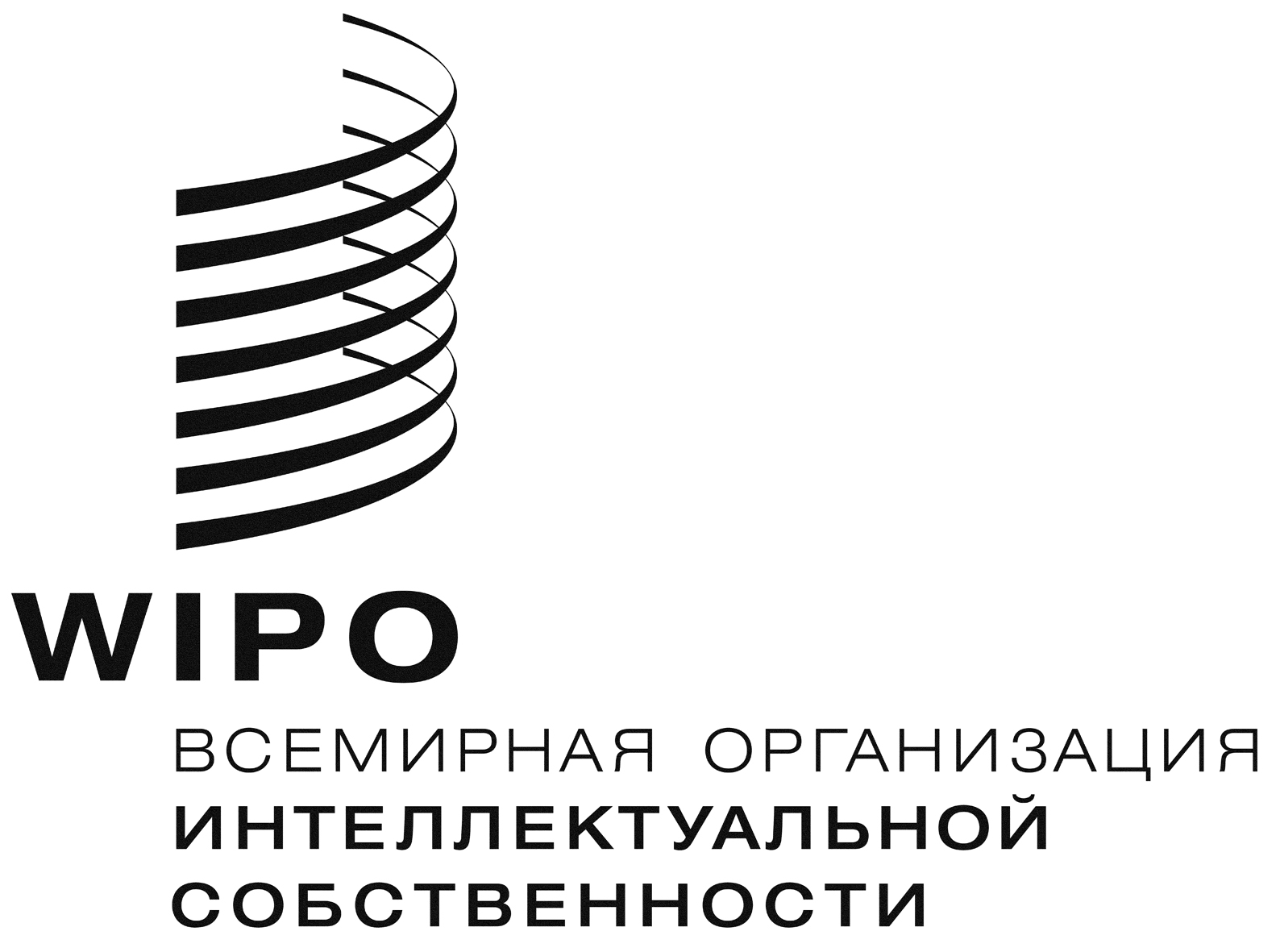 RWIPO/GRTKF/IC/37/4  WIPO/GRTKF/IC/37/4  WIPO/GRTKF/IC/37/4  оригинал:  английскийоригинал:  английскийоригинал:  английскийдата:  26 июня 2018 г.дата:  26 июня 2018 г.дата:  26 июня 2018 г.